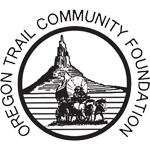 CLASS OF ’66 MEMORIAL SCHOLARSHIP CRITERIAScottsbluff High School Band Student graduating senior Applications will be reviewed annually for the Class of ’66 Memorial Scholarship. A $1,000 scholarship will be given annually to a Scottsbluff High School graduating senior who is an outstanding band student. Application forms are available at the Scottsbluff High School Counseling Office or from the band director. Deadline for application and supporting documents is February 15th. Recipients will be announced in May. To qualify for the Class of ‘66 Memorial Scholarship, students must: Be enrolled full-time at an accredited college, university or vocational or technical school Carry a minimum of 12 hours Recipients are responsible for forwarding college transcripts to OTCF within three (3) weeks of the end of each grading period and must notify OTCF of any address changes. Failure to send transcripts jeopardizes scholarship renewal. Scholarships are paid directly to the school. If the required college GPA is not maintained, or the student is not enrolled full-time (beginning the first semester for which the scholarship is awarded), the renewal opportunity will be forfeited. The scholarship may be rescinded and awarded to the alternate.11-19Oregon Trail Community FoundationP.O. Box 1344, 115 Railway Street, Scottsbluff, NE 69361CLASS OF ’66 MEMORIAL SCHOLARSHIP APPLICATIONApplicants must submit application and all supporting information to the Scottsbluff High School Counseling Office in an organized, readable form. If it is not received by the February 15th deadline, the application will not be reviewed. Please attach separate sheet if space is not adequate to list all information.Applicant’s Full Name _______________________________________________________________________Address ___________________________City _____________________ State ________ Zip Code __________Phone #  ______________________________  E-mail Address_______________________________________Date of Birth _____________________ Last 4 digits of Social Security # ________________________________Mother’s Name _____________________________________________________________________________Address ___________________________City _____________________ State ________ Zip Code __________Phone # ______________________________  E-mail Address _______________________________________Father’s Name _____________________________________________________________________________Address ___________________________City _____________________ State ________ Zip Code __________Phone # ______________________________  E-mail Address ________________________________________GPA ________ Class Rank ________ # of Students in Class ________ ACT Score _______ SAT Score _______ College, university or technical school you plan to attend.____________________________________________________________________________________________Address _____________________________________________________________________________________City _____________________________________State ________________________Zip Code_______________In what subject do you plan to major? _____________________________________________________________Year of High School Graduation	 ________________ Anticipated Year of College Graduation ________________School-related activities including athletics, music, student government, etc. in Grades 9, 10, 11 and 12:  ________________________________________________________________________________________________________________________________________________________________________________________________________________________________________________________________________________________________________________________________________________________________________________Community-related activities including clubs, church groups, volunteer work, etc.:  ____________________________________________________________________________________________________________________________________________________________________________________________________________________________________________________________________________________Academic/Band Honors:   ________________________________________________________________________________________________________________________________________________________________________________________________________________________________________________________________________________________________________________________________________________________________________________Attach a formal letter stating:Your educational and career goalsWhy you believe you are deserving of the scholarshipSignature: _________________________________________________ Date ____________________________Rev 11-19